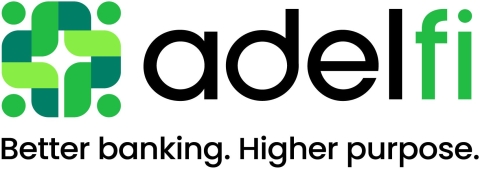 For Immediate ReleaseEvangelical Christian Credit Union Rebrands to AdelFi Financial Institution Commits to Giving Back 10% to Spreading the Gospel BREA, Calif., Feb. 18, 2022 – Evangelical Christian Credit Union (ECCU) is changing its name and brand to better serve Christian consumers, businesses, non-profits, and ministries.  its staff, members, non-membersand the broader Christian community new name and brand would prospective members and fuel future growth he researchthe ECCU common definition and understanding among prospective Christian members who were uncertain if they would qualify for membership. “With ECCU being a digital financial institution, the new AdelFi name brings instant appeal to tech-savvy Christian consumers, ,” said Abel Pomar, President and CEO of AdelFi.  The name AdelFi strongly aligns with the institution’s mission. It derives from the Greek New Testament word Adelphos/Adelphe/Adelphoi, which means “brethren/sister/brother,” with “Fi” representing the company’s commitment to financial expertise, and biblical stewardship.(continue)“Our new name will also feature the tagline ‘Better banking. Higher purpose.’ AdelFi  ice resident of arketing “In recent years the credit union has improved its digital banking services, and under the new brand we will continue our commitment to supporting the spread of the Gospel by giving back 10of profits every year to Christian non-profits, ministries and organizations.”  While AdelFi offers a variety of banking options including checking, savings, loans, home mortgage and credit cards, all available through a digital banking experience, the financial institution provides more than mere banking transactions. ###About AdelFi (formerly ECCU)AdelFi was founded in 1964, originally as the Conservative Baptist Credit Union, which merged in 1984 with the Association of Christian Schools International Credit Union to form the full-service financial institution it is today. AdelFi is committed to the mission of equipping individuals and Christian businesses and ministries to better manage their financial resources so they can pursue their God-given mission. AdelFi will begin its next 60 years as a growing alliance of more than 12,000 individuals and organizations whose combined banking activity helps support the spread of the Gospel in more than 130 countries around the world. AdelFi looks forward to serving even more individuals, families, Christ-centered ministries and businesses to protect, grow and share their financial resources.For interviews, contact: Heidi McDow, A. Larry Ross Communications972-267-1111heidi@alarryross.com 